   Приложение № 4 към чл. 6, ал. 3 (Изм. - ДВ, бр. 59 от 2021 г., в сила от 16.07.2021 г.)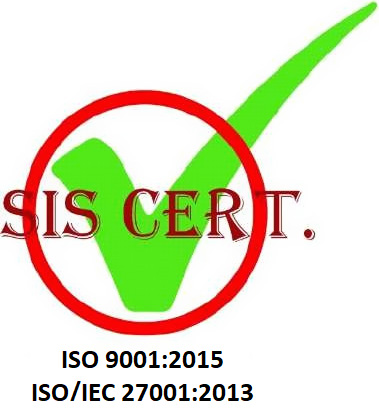 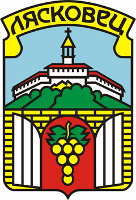 ОБЩИНА ЛЯСКОВЕЦ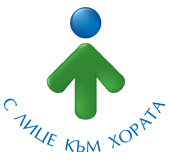 гр. Лясковец, пл. “Възраждане” № 1, тел. 0619/2 20 55, факс 0619/2 20 45e-mail: obshtina@lyaskovets.net, www.lyaskovets.net       Д Е К Л А Р А Ц И Я Подписаният/ата…………….…………..…………………..………………………,с ЕГН …………………., с адрес: гр./с. ……………….……………………., общ. ..……………………….., обл. ………………………….., ул. ……………………,  № ………, ет. ….., вх. ……….., ап. …, тел. …………………………………ДЕКЛАРИРАМ, ЧЕ:Не са ми налагани мерки, като извършител по Закона за защита от домашното насилие спрямо ползвател на  лична помощ.Известна ми е наказателната отговорност, която нося по чл. 313 от Наказателния кодекс на Република България за потвърждаване на неистина или затаяване на истина в тази писмена декларация.………… 2024 г.						ДЕКЛАРАТОР: …………………...гр. Лясковец										(подпис)	ОБЩИНА ЛЯСКОВЕЦгр. Лясковец, пл. “Възраждане” № 1, тел. 0619/2 20 55, факс 0619/2 20 45e-mail: obshtina@lyaskovets.net, www.lyaskovets.net       Д Е К Л А Р А Ц И Я Подписаният/ата…………….…………..…………………..………………………,с ЕГН …………………., с адрес: гр./с. ……………….……………………., общ. ..……………………….., обл. ………………………….., ул. ……………………,  № ………, ет. ….., вх. ……….., ап. …, тел. …………………………………ДЕКЛАРИРАМ, ЧЕ:Към момента на кандидатстване по Закона за личната помощ нямам сключен трудов договор с друг работодател.Известна ми е наказателната отговорност, която нося по чл. 313 от Наказателния кодекс на Република България за потвърждаване на неистина или затаяване на истина в тази писмена декларация.………… 2024 г.						ДЕКЛАРАТОР: …………………...гр. Лясковец										(подпис)	ОБЩИНА ЛЯСКОВЕЦгр. Лясковец, пл. “Възраждане” № 1, тел. 0619/2 20 55, факс 0619/2 20 45e-mail: obshtina@lyaskovets.net, www.lyaskovets.netДЕКЛАРАЦИЯза съгласие относно обработване на лични данниДолуподписаният(-та), …………………..……………………………………………………………..……….……………………………                                                (трите имена)ЕГН: …………..……………..……                 (по документ за самоличност)адрес: ………………………………………………………...…………………….………………………………      (пощенски код, населено място, адрес по регистрация)с настоящата декларация, в изпълнение на законовите изисквания за изрично, предварително, доброволно, конкретно и информирано съгласие за обработване на моите лични данни,ДЕКЛАРИРАМ:⃞ Давам /  ⃞ Не давам изричното си съгласие в съответствие с изискванията на чл. 6 и чл. 13 от Регламент (ЕС) 2016/679 на Европейския парламент и на съвета от 27.04.2016 г. относно защита на личните данни, както и чл. 59 от Закона за защита на личните данни (ЗЗЛД), на Община ЛЯСКОВЕЦ с ЕИК: 000133844, пл. „Възраждане“ № 1, в качеството на администратор на лични данни, да обработва моите лични данни по всички допустими от приложимото законодателство начини, с автоматични или други средства, като съм информиран(-а) своевременно и изчерпателно от посочения администратор за логиката на всяко обработване на личните ми данни. Съгласието се отнася както за предоставените пряко от мен мои лични данни, така и за такива, събрани и/или получени от Общинска администрация ЛЯСКОВЕЦ, в изпълнение на нейни законови задължения, от публично достъпни регистри с информация.Запознат(а) съм с категориите лични данни, които Общинска администрация ЛЯСКОВЕЦ събира и обработва, а именно лични данни относно: Данни от документ за самоличност:Трите имена;Адрес;ЕГН;Телефонен номер и Е-mail (за обратна връзка и комуникация)*             Забележка*:  Когато приложимостта на декларацията е релевантна с целите на събиране и обработване.Приемам да получавам информация от ОБЩИНСКА АДМИНИСТРАЦИЯ, която да се изпраща на посочения от мен адрес/електронен адрес или да ми бъде съобщавана по телефон на посочения от мен телефонен номер.Съгласявам се личните ми данни да бъдат предоставяни за целите, посочени по-горе на други администратори на лични данни (трети страни) в Република България, единствено съгласно изискванията на чл.72 от ЗЗЛД и доколкото тази информация им е необходима по силата на нормативен акт.Запознат/-а съм със сроковете на съхранение на предоставените от мен лични данни, обусловени от приложимите нормативни изисквания към дейността на Община ЛЯСКОВЕЦ, като моите лични данни могат да бъдат снети без да бъде копиран документът носител, съгласно изискванията на чл. 25 г от ЗЗЛД. Запознат/-a съм с правата ми по чл. 54, 55 и 56 от ЗЗЛД, които мога да упражня по отношение на категориите лични данни, обработвани от ОБЩИНСКА АДМИНИСТРАЦИЯ и посочени в „Политиката за поверителност на личните данни“ на Община Лясковец в интернет сайта www.lyaskovets.bg, чрез изпращане на писмено заявление, подписано от мен, на адрес:       гр. Лясковец, пл. „Възраждане“ № 1, или на Е-mail: dpo@lyaskovets.bg.Запознат/-а, съм, че Общинска администрация ЛЯСКОВЕЦ е определило Длъжностно лице по защита на данните (ДЛЗД), с което мога да осъществя контакт чрез публикуваната в сайта на Община Лясковец конкретна информация относно политиката за управление на личните данни (секция „поверителност на личните данни“).Запознат съм с правото си да подам жалба до Комисия за защита на личните данни (КЗЛД) или до компетентния български съд в случай на неправомерно използване на моите лични данни.Декларирам, че цялата предоставена от мен информация е пълна и вярна, както и че предоставям доброволно личните си данни за целите, изрично посочени в настоящата декларация, като съм запознат/-а, че ОТКАЗЪТ МИ ЗА ПРЕДОСТАВЯНЕ НА ЛИЧНИ ДАННИ е основание Общинска администрация Лясковец да откаже да извърши съответната административна услуга или процедура.Цел на събирането и обработването на личните данни:(кратко описание на целта за събиране и обработването на личните данни – попълва се от Администратора)Валидността на предоставеното съгласие, по силата на настоящата декларация, е съобразно нормативните актове, уреждащи дейността на ОБЩИНА ЛЯСКОВЕЦ.Дата: 	………………………			Декларатор: ………………………………										(подпис)	Вх. № ............................/Дата: .................................ДОКМЕТА НА ОБЩИНА/РАЙОН..........................................................ЗАЯВЛЕНИЕ-ДЕКЛАРАЦИЯза кандидатстване за асистент по реда на Закона за личната помощот………………………………………………………………………………….………..……..………………………….(трите имена на лицето)ЕГН/ЛНЧ………………………………………………………………………………...……………………………….лична карта №…………………………………………………………………………………………………………..издадена на ……………………………………………………………………………………….…………………….от МВР - гр. ………………………………………………………………………………………………………………постоянен адрес: гр. ……....……………….(с.)………………………………………………………………………ж.к …………………………………………………………………………………………………….…………………..ул. ........................................................... № ….., бл. …………вх. ................. ет. .....................ап. ………….настоящ адрес: гр. (с) …………………………ж.к. ....................................ул. ………………………………….бл. .................вх. …………..ет. …………….ап. …………..телефон: …………………………………………Заявявам, че желая да бъда назначен като асистент за предоставяне на механизма лична помощ по реда на Закона за личната помощ.Предпочитанията ми са да бъда назначен като асистент за предоставяне механизма лична помощ на (когато е приложимо):1. ……………………………………………………………………………………………………..……..2. …………………………………………………………………………………………………..………..Социален статус1: безработно лице    пенсионер   учащ заето лице   самонаето лицеДекларирам, че: Не съм поставен под запрещение. Не съм осъждан за умишлено престъпление от общ характер. Не са ми налагани мерки за защита като извършител на домашно насилие по Закона за защита от домашното насилие на ползвател на лична помощ. Преминал съм обучение за предоставяне на услугата "личен асистент". Притежавам .................. години професионален опит в предоставяне на асистентски грижи. Имам сключен трудов договор -  Да/ Не.Прилагам следните документи:* документ за самоличност (за справка);* автобиография;* декларация, че не са ми налагани мерки като извършител по Закона за защита от домашното насилие спрямо ползвател на лична помощ;* медицински документи за постъпване на работа.Известно ми е, че за неверни данни, посочени в настоящото заявление, нося наказателна отговорност по чл. 313 от Наказателния кодекс.Съгласен съм администраторът на лични данни по смисъла на Закона за защита на личните данни и Регламент (ЕС) 2016/679 и в съответствие с политиката си за поверителност да обработва, търси, получава и/или предоставя личните ми данни от/на други институции и организации с цел предоставяне на механизма лична помощ.Декларатор: ………………………………………………………………………………………………………………..                                          (име и фамилия на заявителя)Дата:……………………..                                                                         Подпис:…………………………………..Заявлението-декларация е прието и проверено от:…………………………………………………………………                                                                                                      (име, фамилия, длъжност)Дата:……………………….                                                                      Подпис:………………………………….._____________1 Информацията се удостоверява по служебен път.2 По преценка кандидатът за асистент може да представи копие от документ, удостоверяващ успешно преминат курс за обучение по операция "Алтернативи" по ОП РЧР 2007 - 2013 г., и/или Проект "Нови възможности "за грижа" по Оперативна програма "Развитие на човешките ресурси 2014 - 2020 г.", и/или други програми и проекти.АВТОБИОГРАФИЯЛична информацияИмеАдресТелефон, e-mailДата на ражданеСемейно положениеТрудов стаж• Дати (от-до)• Име и адрес на работодателя• Заемана длъжност• Кратко описание на работата• Дати (от-до)• Име и адрес на работодателя• Заемана длъжност• Кратко описание на работата• Дати (от-до)• Име и адрес на работодателя• Заемана длъжност• Кратко описание на работатаОбразование и обучение• Дати (от-до)Учебно заведениеСпециалностСтепен